「性別」は任意記載です。／ "Gender" is optional.「学位取得見込み」の場合はその旨を記載してください。／　If the applicant is expected to obtain a degree, state that fact.履　歴　書 / Resume履　歴　書 / Resume履　歴　書 / Resume履　歴　書 / ResumeDate: 20YY年MM月DD日Date: 20YY年MM月DD日Date: 20YY年MM月DD日（ふりがな / in hiragana）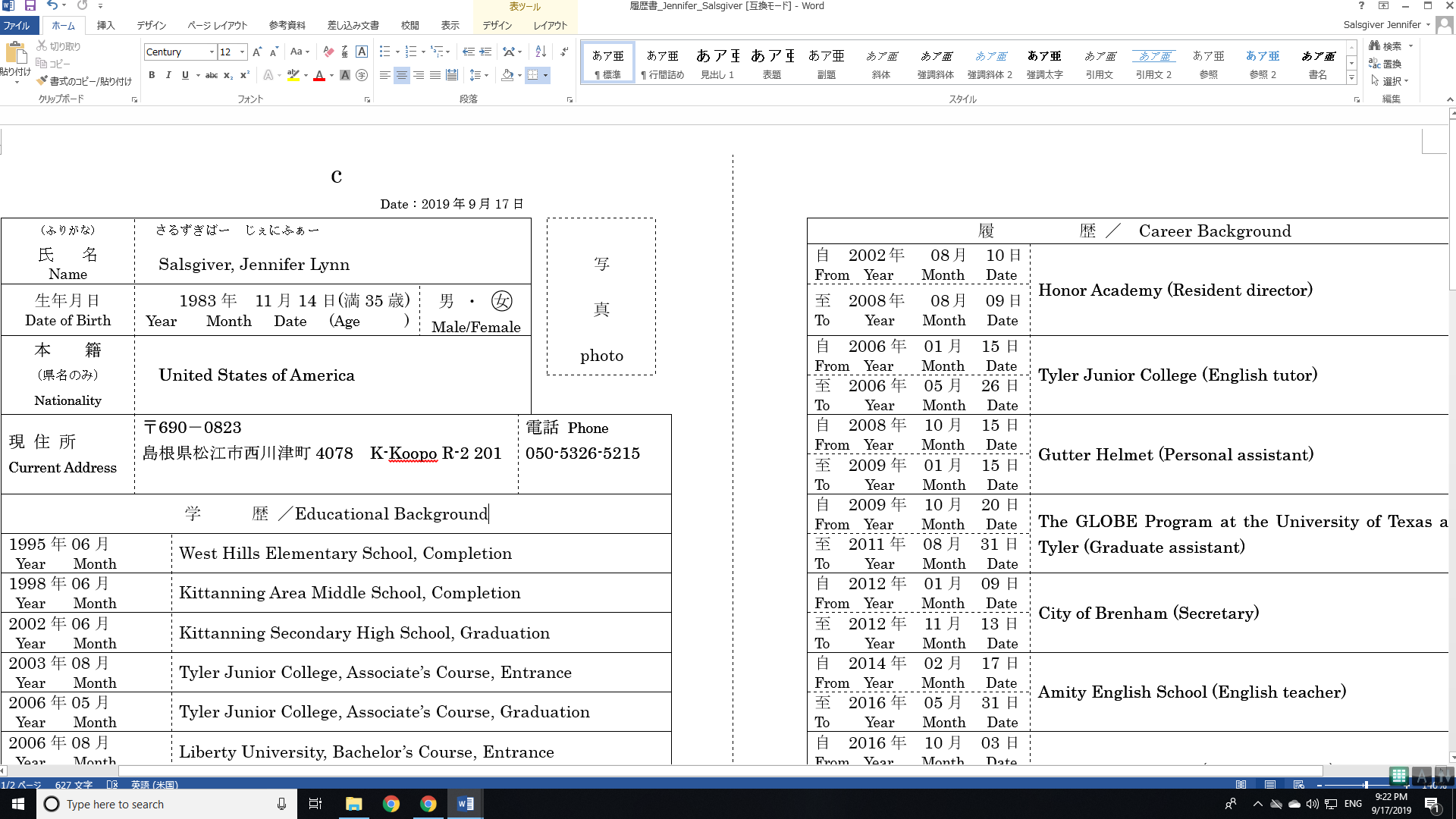 氏　　名Name写生年月日
Date of Birth      年      月      日 (満    歳)Year    Month    Day (Age      )男 ・ 女Male/Female真現 住 所
Current Address〒〒photo現 住 所
Current Address〒〒現 住 所
Current Address〒〒電話Phone NoメールアドレスE-mail学　　歴 / Educational Background (since graduation from high school)学　　歴 / Educational Background (since graduation from high school)学　　歴 / Educational Background (since graduation from high school)学　　歴 / Educational Background (since graduation from high school)自　　　年　　月
From    Year    Month至　　　年　　月
To    Year    Month自　　　年　　月
From    Year    Month至　　　年　　月
To    Year    Month自　　　年　　月
From    Year    Month至　　　年　　月
To    Year    Month自　　　年　　月
From    Year    Month至　　　年　　月
To    Year    Month自　　　年　　月
From    Year    Month至　　　年　　月
To    Year    Month教　　員　　免　　許 / Teaching License教　　員　　免　　許 / Teaching License教　　員　　免　　許 / Teaching License教　　員　　免　　許 / Teaching License年    月    日Year    Month    Day年    月    日Year    Month    Day学　　位（修士以上の学位）/ Master’s or Doctoral Degree学　　位（修士以上の学位）/ Master’s or Doctoral Degree学　　位（修士以上の学位）/ Master’s or Doctoral Degree学　　位（修士以上の学位）/ Master’s or Doctoral Degree年    月    日Year    Month    Day年    月    日Year    Month    Day年    月    日Year    Month    Day職　　歴  / Professional Career職　　歴  / Professional Career自　　　年　　月
From    Year    Month至　　　年　　月
To    Year    Month自　　　年　　月
From    Year    Month至　　　年　　月
To    Year    Month自　　　年　　月
From    Year    Month至　　　年　　月
To    Year    Month自　　　年　　月
From    Year    Month至　　　年　　月
To    Year    Month自　　　年　　月
From    Year    Month至　　　年　　月
To    Year    Month自　　　年　　月
From    Year    Month至　　　年　　月
To    Year    Month自　　　年　　月
From    Year    Month至　　　年　　月
To    Year    Month自　　　年　　月
From    Year    Month至　～現在に至るTo the Current Statusその他の免許・資格 / Other Licenses and Qualificationsその他の免許・資格 / Other Licenses and Qualifications年    月    日Year    Month    Day年    月    日Year    Month    Day年    月    日Year    Month    Day年    月    日Year    Month    Day年    月    日Year    Month    Day年    月    日Year    Month    Day年    月    日Year    Month    Day年    月    日Year    Month    Day